Travail des CM Lundi 27 avrilOrthographeParticipe passé en é ou infinitif en erLeçon :https://www.youtube.com/watch?v=szGFskZ3KJwExercicesCM1 : Exercice : Bled n°140 page 24CM2 : Exercice : Bled n°113 page 31MathématiquesLes unités de mesures et les conversions des nombres décimaux :Introduction :https://www.lumni.fr/video/unites-de-mesure-apprendre-en-arrosant-les-plantes-1er-avrilLeçons :https://www.lumni.fr/video/convertir-du-m-au-mm-avec-des-decimauxhttps://www.maxicours.com/se/cours/convertir-des-longueurs-nombres-decimaux/Exercices :CM1 : n°5  page 163 Maths Elem CM1CM2 : Voir fiche problèmesPauseAutodictéeApprendre l’autodictée suivante pour jeudi 30 avril :Les NormandsIls venaient de Suède, de Norvège et du Danemark. Ces pays étaient pauvres. Les habitants y trouvaient difficilement de quoi se nourrir. C’est pourquoi ils allaient chercher de la nourriture en dehors.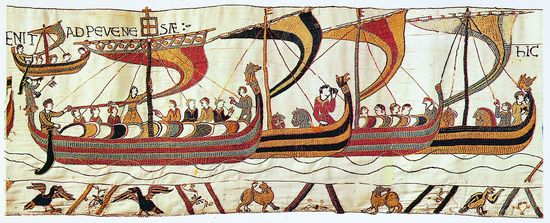 https://www.youtube.com/watch?v=p3PGocY_urghttps://www.youtube.com/watch?v=EwwCcm3CUf4Art PlastiqueLe printemps est là : il y a des fleurs. A la manière Murakami, un artiste japonais faire un dessin ou un collage avec des jolies fleurs rigolotes.Dépose une photo de ta création sur le mur padlet suivant  https://padlet.com/billyjeanlouis/n1pteh3r16gsftvjAccompagne-la d’un petit texte, si tu le souhaites.PauseLecturePompéiLe document à consulterhttps://education.1jour1actu.com/wp-content/uploads/2020/04/1J1A_POSTER270_POMPEI.pdfLa vidéohttps://youtu.be/QHKENhdhyBALes questionsDoc joint : Pompéi QuestionsChantPour le plaisirFaire le tour du monde en 80 jourshttps://www.youtube.com/watch?v=YZKMEw7LJRwhttps://youtu.be/UqmDqHr9Ckw